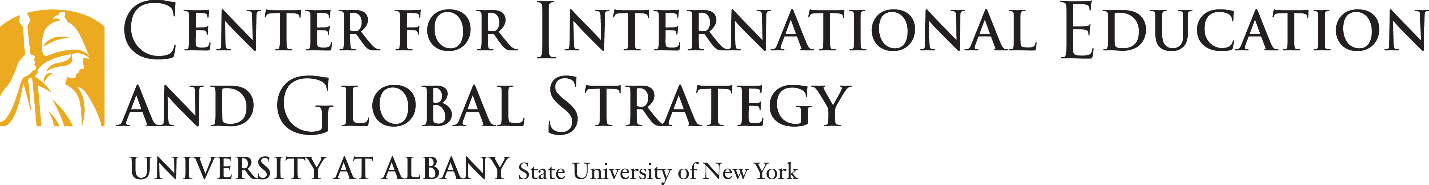 University at Albany: International Exchange & Visiting StudentsGeneral Factsheet for Partners Primary Contacts:  Renee DeCelle, Director of Education AbroadAddress:  Center for International Education & Global Strategy G40, University at          Albany, 1400 Washington Ave. Albany, NY  12222	Phone:  518-591-8172 Fax:  518-591-8171 Email:  rdecelle@albany.eduJacqueline Ledermann, Assistant Director and Exchange Manager	Phone:  518-591-8172 Email:  jledermann@albany.eduAcademic Information and Application Process for Visiting and Exchange Students:Undergraduate and graduate students are welcome. Non-degree, post-baccalaureate students who wish to take undergraduate academic courses are also welcome to apply.Cumulative GPA Requirement: 2.5Most undergraduate fields of study are open to visiting and exchange students EXCEPT within the School of Business which is restricted and requires a course pre-approval process that Jacqueline facilitates. Academic calendar:  https://www.albany.edu/registrar/academic_calendar.phpMinimum Course Load for international students:  12 credits minimum/19 maximumOnline link to application for visiting and exchange students: https://abroad.albany.edu/international-visiting-exchange-students/Required application includes:  2 academic recommendations, personal statement, academic transcript (in English), proof of funding, and nomination from home university Application Deadlines:  Academic Year and Fall Semester, March 1 (flexible) and Spring Semester, October 1 (flexible)Minimum TOEFL:  70 or IELTS: 6.0 band scoreOn campus housing is guaranteed for all visiting and exchange students.Our office can assist students with off campus housing by directing them to community resources but we do not offer placement of students in off campus housing.Arrival Information and Mandatory Orientation: www.albany.edu/issssPick up available for students arriving to Albany International Airport, Albany bus station and the Albany-Rensselaer train station.Tuition, Fees and Estimates of Cost available online on individual program pages: https://abroad.albany.edu/international-visiting-exchange-students/Mandatory International Student Health Insurance: http://www.albany.edu/isss/insurance.php